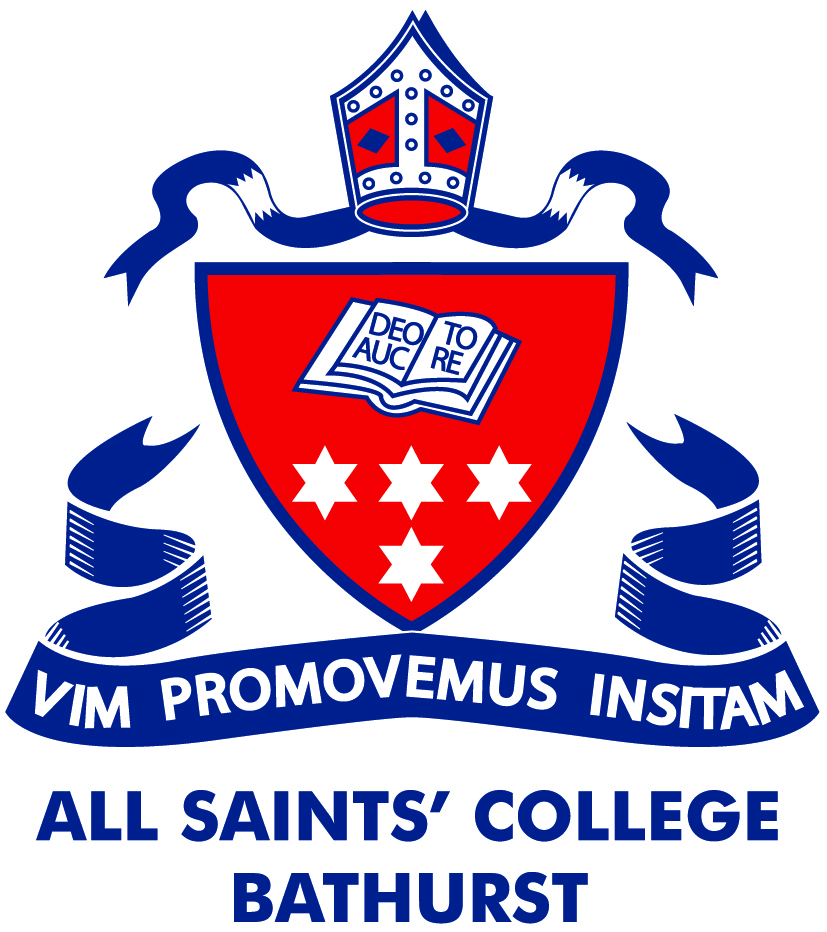 Notification of Informal Assessment TaskTHE TASK: Informal Assessment TaskStage 4- Year 7Marking CriteriaName____________________________________________Comments:SUBJECT:Stage 4 English- Year 7 Informal Assessment taskDATE TASK ISSUED:Thursday 15th of May, 2017METHOD OF ISSUE:Hard Copy DATE TASK DUE:Tuesday 20th of May 2017 Period 4WEIGHTING OF TASK:Informal Assessment. Outcomes to be assessed: EN4-2A:Effectivley uses a widening range of knowledge to compose texts in different media through the use of technology. Using prior knowledge and text processing strategies to interpret their created piece. EN4-3B:Uses and decribes language features appropriate to the context of created text. Identify and reflect on the ideas and information presented in the created text. EN4-5C:Compose text using alternative, creative and imaginative ways of expressing ideas, recognising, valuing originality and inventivness.  EN4-9E: Reflects on their individual work, identifying the pleasures and difficulties experienced. Rationale: In order to show understanding of different Visual techniques that have been discussed in class, students will be creating a original cover for the set text Sadako and the 1000 paper cranes. Students will then write a 350 word justification discussing how and why they created the cover while also discussing different visual techniques looked on within class.Task: Create a NEW Book cover for the text Sadako and a Thousand Paper Cranes. Students will use computer program of their own choosing (Photoshop, MS Paint…etc.) to re-create their own version of the book cover that engages the attention of the reader and displays all the relevant information required on a book cover.  The new book cover should take up one A4 page and be printed in colour prior to lesson. 350-word reflection: After creating an original book cover, students will write a 350-word reflection on their work explaining their design. Students should talk about the positioning, colour and composition of their work. Students will also need to include one other technique of their own choosing.  Reflection will be printed in size 12 fonts, double spaced, stapled to the back of book cover creation.  Students will be given a full lesson in class to begin working on this assignment. Highly Developed reflection on work showing through understanding by considering all techniques in question as well as explanation/use of further techniques.Exceptional book cover creation, showing extensive computer knowledge engaging audience visually with all relevant information present. 20 - 17Clear understanding demonstrated with reflection. All three required techniques are included with further explanation through a chosen technique.  Superb attempt on book creation, high levels of computer usage present, relevant information presented. 16 - 13Sound reflection with all three of the required techniques mentioned Sound attempt on book cover creation, clear use of computer present. 12 - 9Basic reflection of book cover with two of the required techniques discussed demonstrating basic knowledge of Basic attempt on book cover creation with some evidence of computer use. 8 - 5Elementary reflection with one relevant point made about the techniques used while creating book coverElementary attempt on creating book cover without the use of computer4 - 1Non-Attempt 0